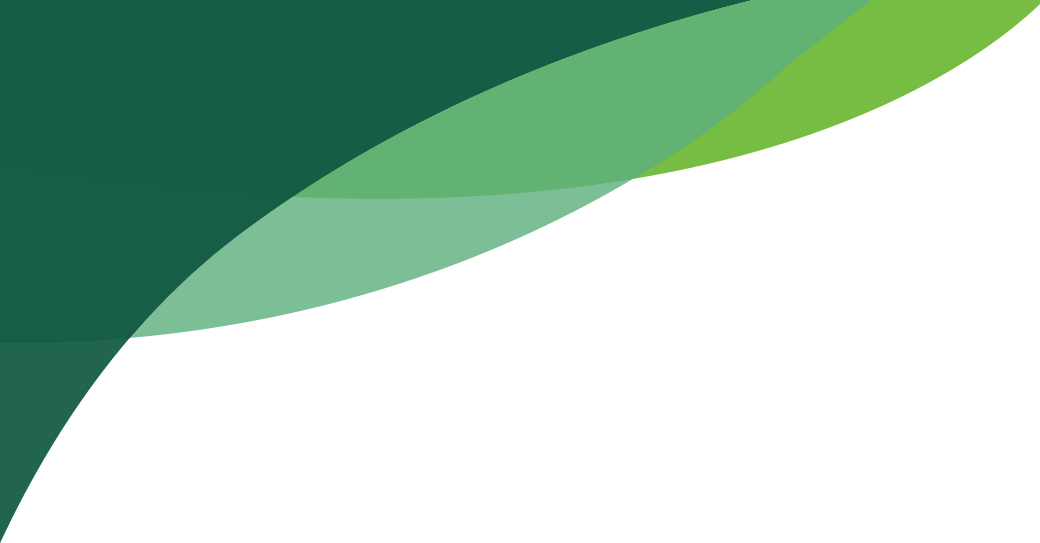 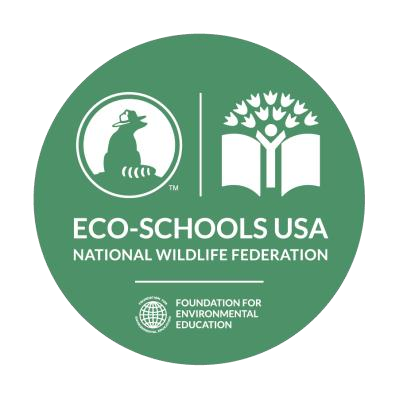 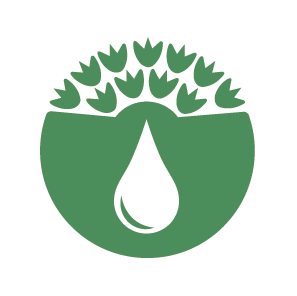 Water ConservationBASELINE AUDIT, GRADES 3-5Consider contacting local, regional or state water conservation non-profits, and/or your water municipality for assistance conducting the audit. Their involvement is a great way to connect to the community, inspire students, demonstrate career possibilities and share resource expertise.Invite parents and community members to participate in the auditing process. Students can participate in Public Participation in Scientific Research (PPSR) projects. This experience is a great way to build community.REQUIRED METRICSNumber of water using devices monitored.On average, by how many gallons has the school’s water usage decreased?SURVEYBefore starting the water audit or going further, survey students and record the average response.We have an infinite source of usable water. 	True 	False 	UnsureOur school’s water sources are free of contaminants, such as bacteria and lead. 	True 	False 	UnsureUsing water has impacts on the environment and costs money. 	True 	False 	Unsure On a scale from 1-10, 10 being the most important and 1 being the least important,How important is it to you to conserve or not waste water?  	TABLE 1. DEFINING THE STUDY SITE*Do you have questions regarding water quality at school? The Healthy Schools Pathway can help. If the team needs a timely response, please contact us at eco-schoolsusa@nwf.org.HEATING AND AIR CONDITIONING (HVAC)CHART 1. HEATING AND AIR CONDITIONING (HVAC)Think about the following questions as you summarize the information in Chart 1.How might this information help inform the Eco-Action Team’s action plan?Are their alternatives to boiler systems, new technology available or on the horizon? What are they?What ideas do teams have about how to engineer a better system?IRRIGATIONCHART 2. GENERAL IRRIGATIONContinued on the next page.CHART 3. IRRIGATION SYSTEMCHART 4. SPRINKLERS WITH A HOSE ATTACHMENTThink about the following questions as you summarize the information in Charts 2-4.How does weather impact the school’s irrigation schedule?Do schools have local or state regulations or guidelines regarding irrigation? Explain.Explain any concerns teams/classes have regarding the results of their irrigation audit? Who can they contact?What actions can the team/class take to improve water conservation on the school grounds?CHART 5. SCHOOL BATHROOMSUsing a highlighter, mark the locations on a school map, where auditing will occur. Work with the team/class to complete the audit and calculations. These tables and charts will be used to draw conclusion about water use and to inform the action plan to make recommendations for better water stewardship at the school.Automatic (S) Sensor (M) Manual (GPF) Gallons per Flush (GPM) Gallons per MinuteCHART 6. KITCHENCollect data on up to three areas that best represent the kitchen equipment found at the school. For safety reason, student may not be allowed in the kitchen area. If that is the case, work with the kitchen manager to collect the data.(A) Automatic (S) Sensor (M) Manual (GPF) Gallons per Minute (GPM) Gallons per HourCHART 7. OTHER WATER USING APPLIANCESCollect data on up to five areas that best represent other water using appliances or devices found at school.(A) Automatic (S) Sensor (M) Manual (GPHP) Gallons per Hundred Pounds (GPM) Gallons per Minute (GPL) Gallons per LoadThink about the following questions as you summarize the information in Charts 5-7.Provide a summary of water use at your school using Charts 5-7.What’s an estimate for the gallons of water used by all of the in-building sources audited?Explain any concerns teams/classes have regarding the results of their in-building audit? Who can be contacted?What actions can the team/class take to improve water conservation inside the building?TABLE 2. WATER CONSERVING APPLIANCES, DEVICES AND PRACTICESContinued on the next page.Think about the following question as you summarize the data in Table 2.Based on the responses in Table 2, how would the team/class rate their water conservation practices currently in use? Explain.In what area(s) of water conservation practices do teams/students feel they can have the most impact?What actions can teams/students take to improve water stewardship?Review of All DataBased on what is known and has been learned, what claims can be made based on the data and other evidence collected?Be prepared in the post-audit to explain the role systems and system models play in understanding water conservation at school.Be prepared in the post-audit to explain cause and effect relationships related to water conservation.Be prepared in the post-audit to explain the relationship matter and energy have on water conservation at the school.1. Our school’s water sources have been tested for the following contaminants.* (faucets, fountains, showers)2016 WIIN Act – Provision, Sec. 2107: Lead testing in school and child care program drinking water 	lead 	bacteria 	iron 	mercury 	copper 	nitrates 	unsure2.	What is the source of the school’s water supply? 	well 	municipal water supply 	unsure3.	If a municipal water supply, what is its source? 	lake or river 	well (aquifer/groundwater) 	N/A	 	unsure4.	Where does water used inside the school go? Check all that apply. 	on-site septic systems drainage field 	municipal sewer system 	recycled for use as grey water5.	How many gallons of water does the school and district use each year? 	gallons per year at the school 	gallons per year at the district1.	Does your school have boilers (commercial hotwater systems)? 	Yes 	No 	Unsure1.	Does your school have boilers (commercial hotwater systems)?If yes, continue answering questions 2 and 3. If no or unsure, go to the summary questions at the bottom ofthe page.If yes, continue answering questions 2 and 3. If no or unsure, go to the summary questions at the bottom ofthe page.If yes, continue answering questions 2 and 3. If no or unsure, go to the summary questions at the bottom ofthe page.If yes, continue answering questions 2 and 3. If no or unsure, go to the summary questions at the bottom ofthe page.If yes, continue answering questions 2 and 3. If no or unsure, go to the summary questions at the bottom ofthe page.If yes, continue answering questions 2 and 3. If no or unsure, go to the summary questions at the bottom ofthe page.If yes, continue answering questions 2 and 3. If no or unsure, go to the summary questions at the bottom ofthe page.If yes, continue answering questions 2 and 3. If no or unsure, go to the summary questions at the bottom ofthe page.2.	How many boilers does the school haveinstalled?3.	The average commercial boiler uses 193 gallons of water per hour. Estimate the number of gallons the boiler(s) uses at the school.Hours in use x 	gallons of water per hour = 	gallons used by boiler(s)/dayHours in use x 	gallons of water per hour = 	gallons used by boiler(s)/dayHours in use x 	gallons of water per hour = 	gallons used by boiler(s)/dayHours in use x 	gallons of water per hour = 	gallons used by boiler(s)/dayHours in use x 	gallons of water per hour = 	gallons used by boiler(s)/dayHours in use x 	gallons of water per hour = 	gallons used by boiler(s)/dayHours in use x 	gallons of water per hour = 	gallons used by boiler(s)/day1.	After walking the school grounds, what type of land cover was observed most? 	grass and/or other natural plant cover 	natural rock ground covers 	concrete/asphalt 	turf or man-made ground covers2.	What is the average rainfall, in inches, for each mo https://www.usclimatedata.com/Augustnth during the school year, August through June? 	in.September 	in.October 	in.November 	in.December 	in.January 	in.March 	in.April 	in.May 	in.June 	in.1.	Is an irrigation system installed throughout theschool grounds? 	Yes 	No 	Unsure1.	Is an irrigation system installed throughout theschool grounds?If yes, continue answering questions 2-4. If no or unsure, go to Chart 5.If yes, continue answering questions 2-4. If no or unsure, go to Chart 5.If yes, continue answering questions 2-4. If no or unsure, go to Chart 5.If yes, continue answering questions 2-4. If no or unsure, go to Chart 5.If yes, continue answering questions 2-4. If no or unsure, go to Chart 5.If yes, continue answering questions 2-4. If no or unsure, go to Chart 5.If yes, continue answering questions 2-4. If no or unsure, go to Chart 5.If yes, continue answering questions 2-4. If no or unsure, go to Chart 5.2.	What is the irrigation schedule?3.	How many stations/zones are installed?4.	Survey the heads, drips and/or bubblers in each zone/station. How many were observed to bebroken, leaking or cut?1.	Are sprinklers used to irrigate school greenspaces? 	Yes 	No 	Unsure1.	Are sprinklers used to irrigate school greenspaces?If yes, continue answering questions 2-4. If no or unsure, go to the summary questions at the bottom of thepage.If yes, continue answering questions 2-4. If no or unsure, go to the summary questions at the bottom of thepage.If yes, continue answering questions 2-4. If no or unsure, go to the summary questions at the bottom of thepage.If yes, continue answering questions 2-4. If no or unsure, go to the summary questions at the bottom of thepage.If yes, continue answering questions 2-4. If no or unsure, go to the summary questions at the bottom of thepage.If yes, continue answering questions 2-4. If no or unsure, go to the summary questions at the bottom of thepage.If yes, continue answering questions 2-4. If no or unsure, go to the summary questions at the bottom of thepage.If yes, continue answering questions 2-4. If no or unsure, go to the summary questions at the bottom of thepage.2.	What is the sprinkler schedule?3.	How many sprinklers are used around the schoolgrounds?4.	Survey the outdoor faucets, hoses andsprinklers. How many were observed to be leaking, worn out or broken?Location or Room NumberToiletsToiletsToiletsToiletsToiletsToiletsUrinalsUrinalsUrinalsUrinalsUrinalsUrinalsBathroom FaucetsBathroom FaucetsBathroom FaucetsBathroom FaucetsBathroom FaucetsBathroom FaucetsOtherOtherOtherOtherOtherOtherOtherASSMMGPFASSMMGPFASSMMGPMASSMMMGirls locker room next to Gym AXX3.5X2.5Total appliance numbers observed at each locationAASSMMAASSMMAASSMMAASSSMMTotal appliance numbers observed at each locationAny observed leaks? 	Yes    	 	Yes    	 	Yes    	 	Yes    	NoNo 	Yes   	 	Yes   	NoNo 	Yes 	No 	Yes 	No 	Yes 	No 	Yes 	No 	Yes   	 	Yes   	NoNoAny observed leaks?Location orRoom NumberSinksSinksSinksSinksSinksSinksSink DisposalSink DisposalSink DisposalSink DisposalSink DisposalSink DisposalDishwashersDishwashersDishwashersDishwashersDishwashersDishwashersSteamersSteamersSteamersSteamersSteamersSteamersSteamersSteamersOtherOtherOtherOtherOtherOtherOtherOtherASSMMGPMASSMMGPMASSMMGPMAASSMMMGPHAASSMMMTotal appliance numbers observedat each locationAASSMMAASSMMAASSMMAAASSSMMAAASSSMMTotal appliance numbers observedat each locationAny observed leaks? 	Yes 	No 	Yes 	No 	Yes 	No 	Yes 	No 	Yes 	No 	Yes 	No 	Yes 	No 	Yes 	No 	Yes 	No 	Yes 	No 	Yes 	No 	Yes 	No 	Yes 	No 	Yes 	No 	Yes 	No 	Yes 	No 	Yes 	No 	Yes 	No 	Yes 	Yes 	No 	Yes   	 	Yes   	NoAny observed leaks? 	Yes 	No 	Yes 	No 	Yes 	No 	Yes 	No 	Yes 	No 	Yes 	No 	Yes 	No 	Yes 	No 	Yes 	No 	Yes 	No 	Yes 	No 	Yes 	No 	Yes 	No 	Yes 	No 	Yes 	No 	Yes 	No 	Yes 	No 	Yes 	NoLocation orRoom NumberIce MakersIce MakersIce MakersIce MakersIce MakersIce MakersLab FaucetsLab FaucetsLab FaucetsLab FaucetsLab FaucetsLab FaucetsUtility Closet(s) orOther FaucetsUtility Closet(s) orOther FaucetsUtility Closet(s) orOther FaucetsUtility Closet(s) orOther FaucetsUtility Closet(s) orOther FaucetsUtility Closet(s) orOther FaucetsWater FountainsWater FountainsWater FountainsWater FountainsWater FountainsOther 	_Other 	_Other 	_Other 	_Other 	_Other 	_ASSMMGPHPASSMMGPMASSMMGPMASSMGPHASSMMTotal appliance numbers observed at eachlocationAASSMMAASSMMAASSMMAASSMAASSMMTotal appliance numbers observed at eachlocationAny observedleaks? 	Yes 	No 	Yes 	No 	Yes 	No 	Yes 	No 	Yes 	No 	Yes 	No 	Yes 	No 	Yes 	No 	Yes 	No 	Yes 	No 	Yes 	No 	Yes 	No 	Yes 	No 	Yes 	No 	Yes 	No 	Yes 	No 	Yes 	No 	Yes 	No 	Yes 	No 	Yes 	No 	Yes 	No 	Yes 	No 	Yes 	No 	Yes 	No 	Yes 	No 	Yes 	No 	Yes 	No 	Yes 	No 	Yes 	No1.	Is the school certified as an Energy Star School? 	Yes 	No 	Unsure2.	Do all indoor faucets/showerheads have aerators? 	Yes 	No 	Unsure3.	Do any appliances and/or devices bear the WaterSense label? https://www.epa.gov/watersense/types-facilities 	Yes 	No 	Unsure4.	Estimate what percentage of the school’s toilets and urinals are considered low-flow/high-efficiency? 	%5.	Does the school have water bottle filling stations? 	Yes 	No 	Unsure How many?  	 6.	Does the school encourage students to bring and use reusable water bottles? 	Yes 	No 	Unsure7.	Does the school have functioning rain barrels? 	Yes 	No 	Unsure How many?  	 8.	Does the school have functioning cisterns? 	Yes 	No 	Unsure How many?  	 9.	Does the school use native grasses, trees, shrubs and flowers in its landscape design?Yes 	No 	Unsure Estimate % of Native Plants  	10. Do any part of the school grounds use xeriscaping, have installed rain gardens or bioretention ponds? 		Yes 	No 	Unsure Estimate percentage?  		11. List any other water conserving practices used at the school.